Пре свега, молила бих све ученике да уђу у гугл учионицу (classroom)!Код вам је проследила разредна, али још једном аlommdoСистем органа за дисање код човека-грађа и функција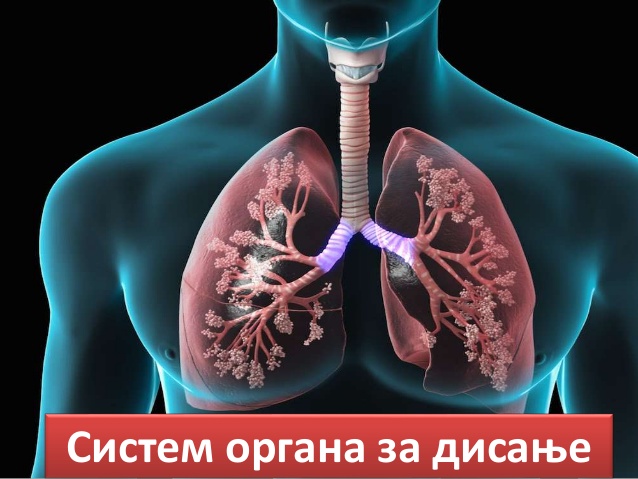 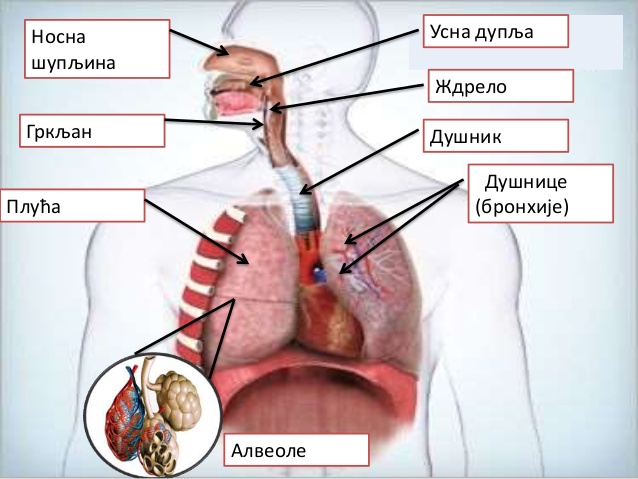 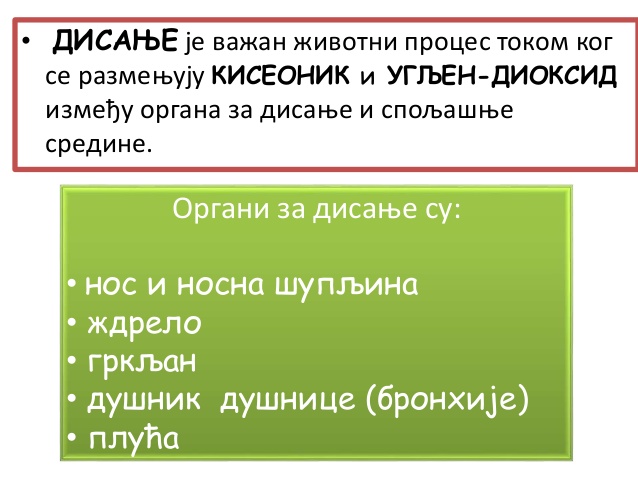 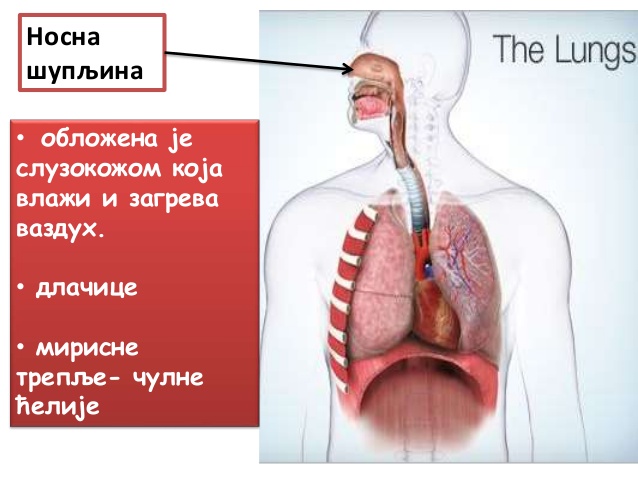 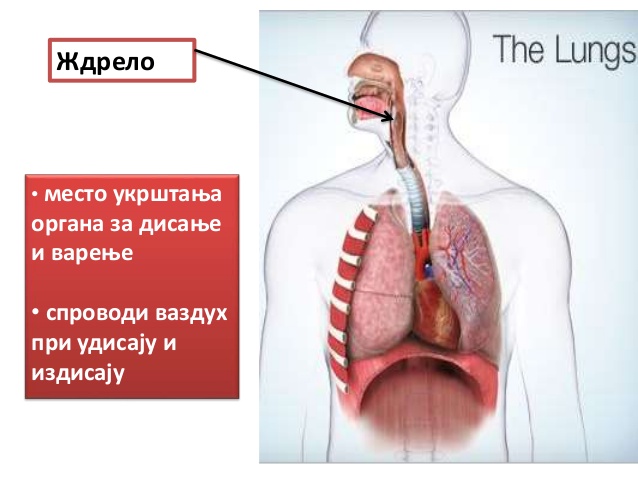 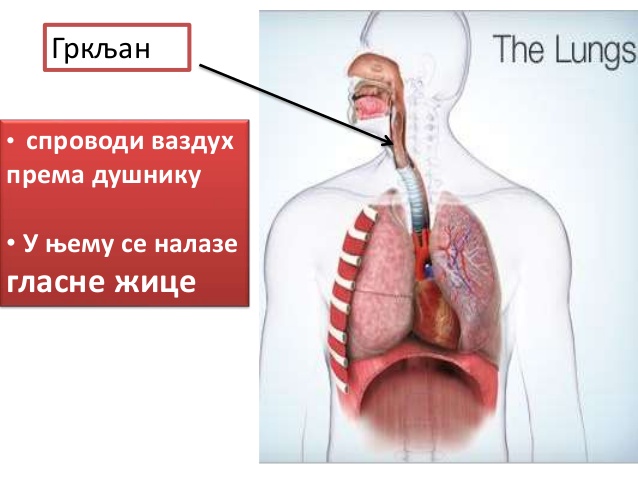 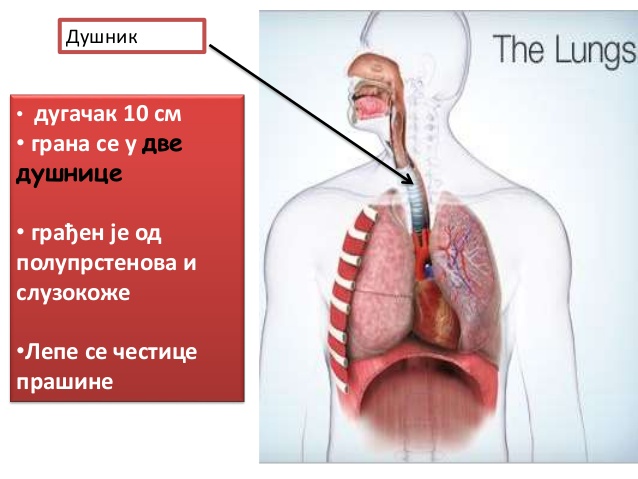 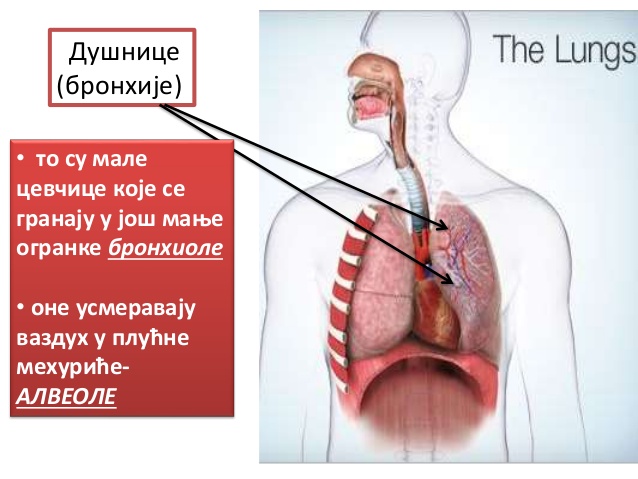 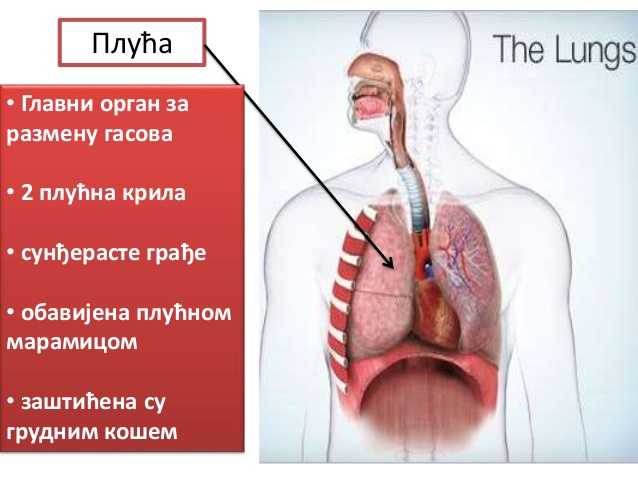 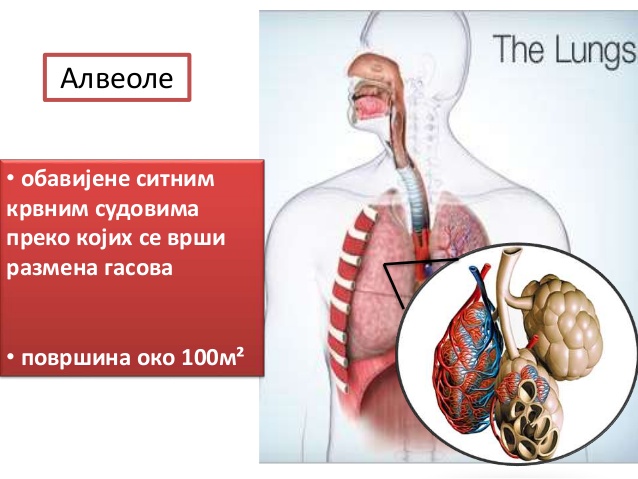 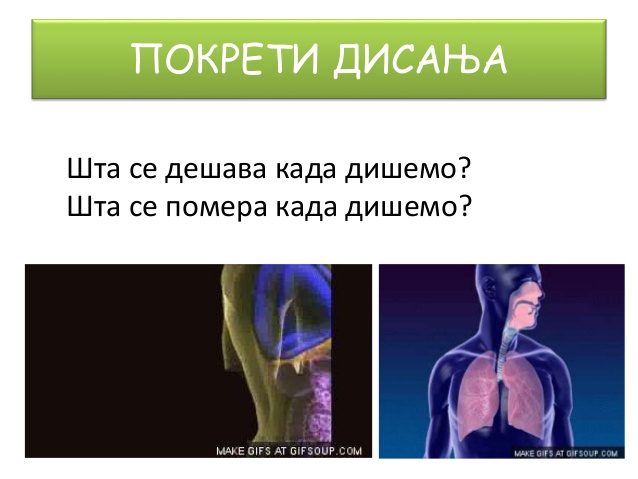 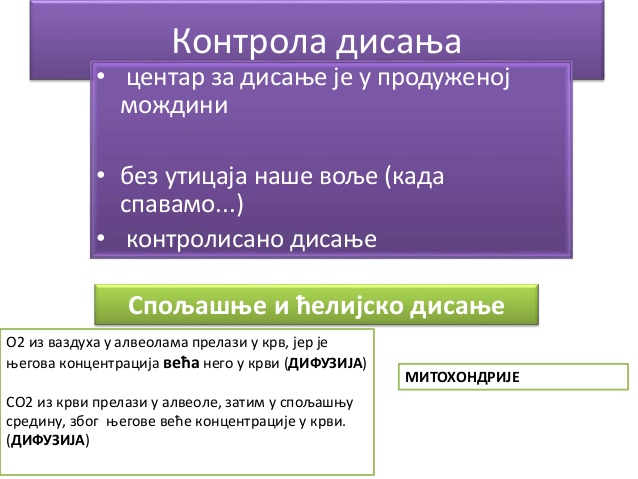 Ваш задатак гласиПрочитаћете лекцију из уџбеника са стране 144 и научити. Одговорите на питања из уџбеника са стране 147.Урадити питања из радне свеске!Нацртати слику из уџбеника са стране 145.Попречни пресек бронхије, бронхиоле и алвеоле